S2 AppendixFig. B1: Reaction time by trial. Reaction time for correct responses in the familiar, 2-AFC and 4-AFC test phases, split by age group and condition, with outliers (> 2 SD) removed.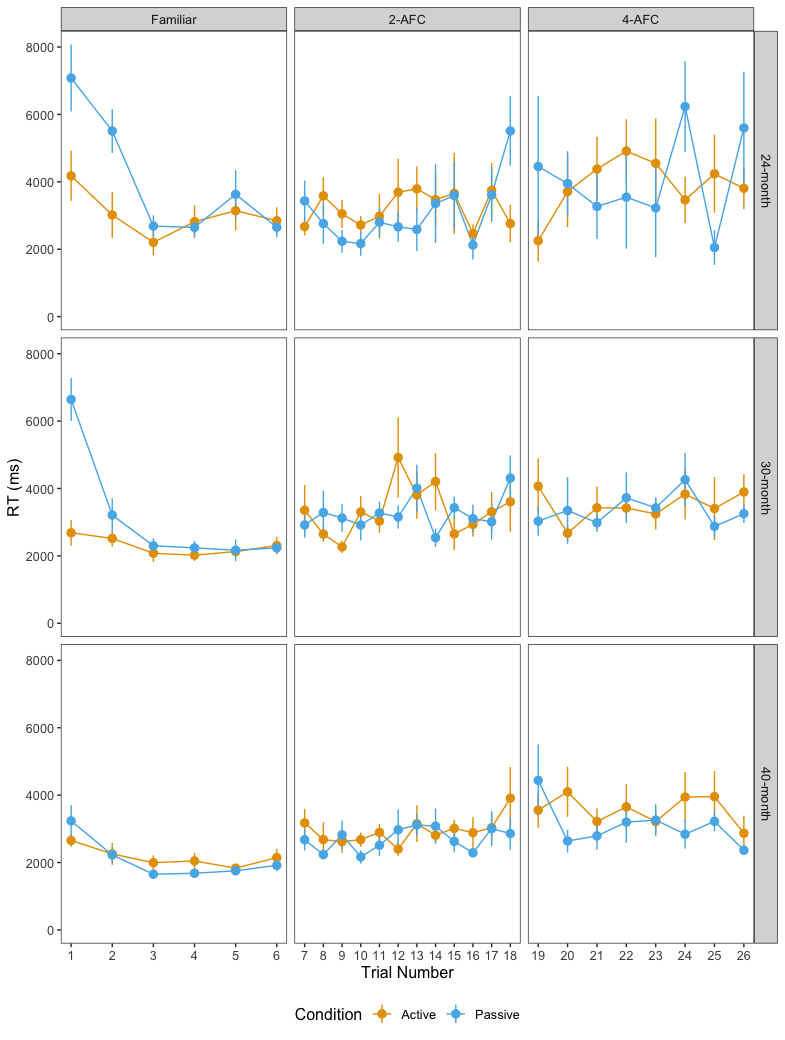 Fig. B2: Accuracy by trial. Accuracy in the familiar, 2-AFC and 4-AFC test phases, split by condition. Dashed line represents chance (.5) in the familiar and 2-AFC test phases, dotted line represents chance (.25) in the 4-AFC test phase.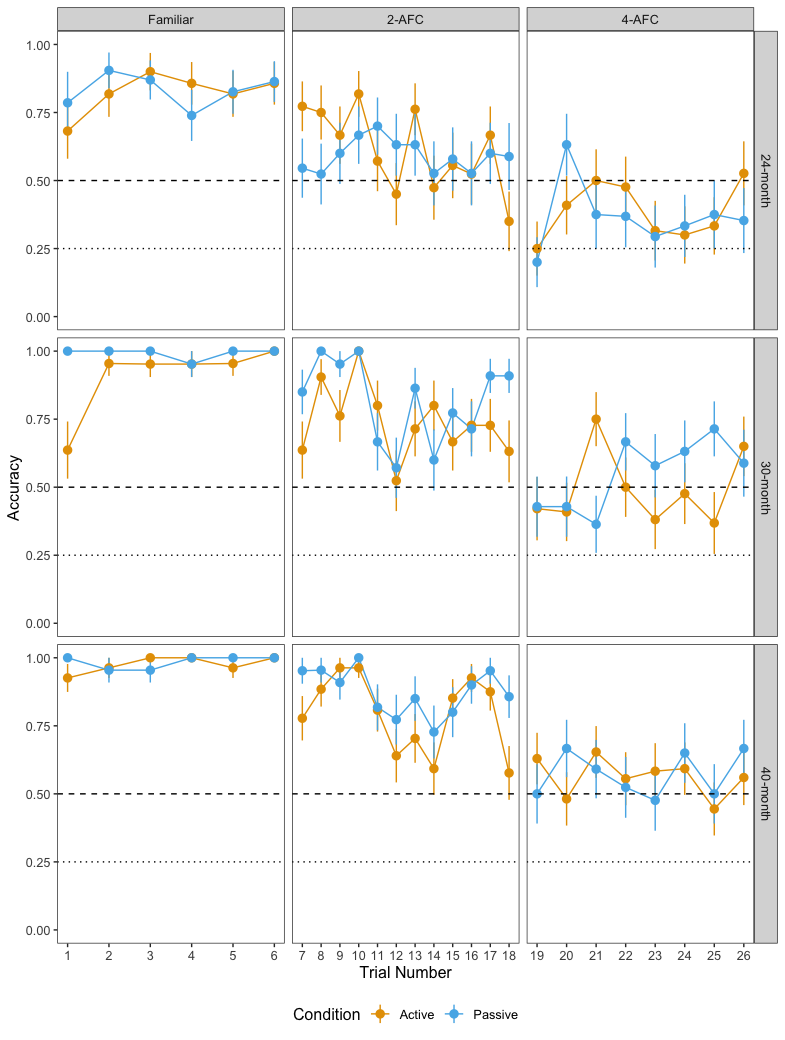 